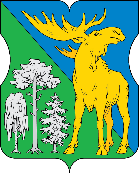 СОВЕТ ДЕПУТАТОВМУНИЦИПАЛЬНОГО ОКРУГА ЛОСИНООСТРОВСКИЙРЕШЕНИЕ 17 октября 2023 г.    №   13/3-СД  _Об утверждении Порядка материально-технического и организационного обеспечения деятельности органов местного самоуправления муниципального 
округа Лосиноостровский      В соответствии с пунктом 8 части 10 статьи 35 Федерального закона 
от 6 октября 2003 г. № 131-ФЗ «Об общих принципах организации местного самоуправления в Российской Федерации», пунктом 8 части 4 статьи 12 Закона города Москвы от 6 ноября 2002 г. № 56 «Об организации местного самоуправления в городе Москве», подпунктом 6 пункта 1 статьи 6 Устава муниципального округа Лосиноостровский, Совет депутатов муниципального округа Лосиноостровский решил:Утвердить Порядок материально-технического и организационного обеспечения деятельности органов местного самоуправления муниципального округа Лосиноостровский (приложение).Признать утратившим силу решение муниципального Собрания внутригородского муниципального образования Лосиноостровское в городе Москве от 16 апреля 2009 года № 4/8-МС «Об утверждении Порядка материально-технического и организационного обеспечения деятельности органов местного самоуправления внутригородского муниципального образования Лосиноостровское в городе Москве».Опубликовать настоящее решение в бюллетене «Московский муниципальный вестник» и сетевом издании «Московский муниципальный вестник».Контроль за выполнением настоящего решения возложить на главу муниципального округа Лосиноостровский Федорову А.А.Глава муниципального округа Лосиноостровский                                                                 А.А. ФедороваПриложениек решению Совета депутатов муниципального округа Лосиноостровский
от 17 октября 2023г.  № 13/3-СДПОРЯДОКматериально-технического и организационного обеспечения деятельности органов местного самоуправления муниципального округа ЛосиноостровскийОбщие положенияНастоящий Порядок материально-технического и организационного обеспечения деятельности органов местного самоуправления муниципального округа Лосиноостровский (далее – Порядок) разработан в соответствии с Федеральным законом от 6 октября 2003 г. № 131-ФЗ «Об общих принципах организации местного самоуправления в Российской Федерации», Законом города Москвы от 6 ноября 2002 г. № 56 «Об организации местного самоуправления в городе Москве» и Уставом муниципального округа Лосиноостровский.Настоящий Порядок регулирует отношения по материально-техническому и организационному обеспечению деятельности Совета депутатов муниципального округа Лосиноостровский (далее – Совет депутатов), главы муниципального округа Лосиноостровский (далее – глава муниципального округа) и администрации муниципального округа Лосиноостровский (далее – администрации) (далее при совместном употреблении – органы местного самоуправления) в целях создания условий для полноценного, стабильного, независимого и эффективного функционирования органов местного самоуправления, в том числе решения ими вопросов местного значения муниципального округа Лосиноостровский (далее – муниципальный округ), осуществления переданных им федеральными законами и (или) законами города Москвы отдельных государственных полномочий (далее – отдельные государственные полномочия), а также надлежащего осуществления лицами, замещающими в муниципальном округе муниципальные должности (далее – лица, замещающие муниципальные должности), своих полномочий, исполнения муниципальными служащими муниципального округа (далее – муниципальные служащие) и работниками органов местного самоуправления (далее – работники) своих обязанностей по соответствующим должностям.Основные термины, используемые в настоящем Порядке для целей настоящего Порядка: материально-техническое обеспечение деятельности органов местного самоуправления – осуществляемый на постоянной основе комплекс мероприятий, направленных на снабжение органов местного самоуправления, лиц, 	замещающих муниципальные должности, муниципальных служащих, работников необходимыми для осуществления их деятельности материально- техническими средствами; организационное обеспечение деятельности органов местного самоуправления – осуществляемый на постоянной основе комплекс мероприятий, направленных на создание условий организационного характера для надлежащего функционирования органов местного самоуправления.Мероприятия по материально-техническому и организационному обеспечению деятельности органов местного самоуправления осуществляются в соответствии с федеральными законами и иными нормативными правовыми актами Российской Федерации, законами и иными нормативными правовыми актами города Москвы, Уставом и иными муниципальными правовыми актами муниципального округа.Вопросы материально-технического и организационного обеспечения деятельности органов местного самоуправления, не урегулированные настоящим Порядком, регламентируются муниципальными правовыми актами органов местного самоуправления.Материально-техническое обеспечение деятельности 
органов местного самоуправления6. К материально-техническому обеспечению деятельности органов местного самоуправления относятся следующие мероприятия:предоставление в безвозмездное пользование муниципального имущества (движимого и недвижимого), предназначенного для обеспечения деятельности органов местного самоуправления;безвозмездное пользование нежилыми помещениями, находящимися в собственности города Москвы и предоставленными для административных целей, а также иным имуществом города Москвы, предоставленным для осуществления отдельных государственных полномочий;содержание нежилых помещений, находящихся в безвозмездном пользовании администрации, в состоянии, соответствующем требованиям охраны труда, пожарной безопасности, санитарным, экологическим и иным установленным законодательством требованиям;обеспечение охраны нежилых помещений, находящихся 
в безвозмездном пользовании администрации, находящегося в них имущества 
и служебных документов;хозяйственно-техническое обслуживание, в том числе уборка, нежилых помещений, находящихся в безвозмездном пользовании администрации, находящегося в них имущества, а также территории, непосредственно прилегающей к зданиям, в которых расположены указанные нежилые помещения;обеспечение необходимым оборудованием (инвентарем, материалами и прочим имуществом) нежилых помещений общего пользования, находящихся в безвозмездном пользовании администрации;обеспечение услугами связи, а также обеспечение доступа 
к информационно-телекоммуникационной сети Интернет;приобретение, ремонт, утилизация мебели, предметов обстановки, устройств, других материальных средств, необходимых для оснащения нежилых помещений, находящихся в безвозмездном пользовании администрации;приобретение бумаги и бумажной продукции, канцелярских принадлежностей, хозяйственных товаров, запоминающих устройств и иных офисных товаров;приобретение, ремонт, обслуживание (поддержание в рабочем состоянии) и утилизация компьютерной, копировально-множительной и иной офисной техники, осветительных приборов, музыкальной аппаратуры, проекторов изображений, устройств связи, приобретение и установка (замена) необходимых для их работы комплектующих изделий и расходных материалов;приобретение (создание), наладка (установка), поддержание 
в рабочем состоянии, сопровождение информационно-коммуникационной инфраструктуры (муниципальной сети передачи данных, официального сайта муниципального округа, включая приобретение (продление) домена 
и хостинга, средств защиты информации, автоматизированных рабочих мест 
и других видов информационно-коммуникационных технологий);приобретение (разработка), установка, обновление и сопровождение необходимых для деятельности органов местного самоуправления программных продуктов, в том числе с использованием электронной подписи;приобретение необходимых для деятельности органов местного самоуправления информационных услуг, в том числе с использованием специализированного программного обеспечения;техническое сопровождение мероприятий, требующих использования электронной, аудио- и видеотехники;изготовление (приобретение) печатной (бланков документов, грамот, открыток, брошюр, стендов, адресных папок и другой), сувенирной, наградной, цветочной продукции;приобретение печатных изданий, осуществление подписки 
на периодические печатные издания;приобретение услуг (работ) по изданию средств массовой информации, опубликованию, размещению официальной информации 
о деятельности органов местного самоуправления в средствах массовой информации, в информационно-телекоммуникационной сети Интернет, на информационных стендах, а также по распространению печатной продукции на территории муниципального округа;обеспечение проездными документами лиц, замещающих муниципальные должности, и муниципальных служащих (работников), транспортное обслуживание органов местного самоуправления для осуществления служебных поездок;организация и содержание рабочих (служебных) мест, приемных для лиц, замещающих, муниципальные должности, и муниципальных служащих, работников;иные мероприятия, направленные на создание материально-технических условий для надлежащего функционирования органов местного самоуправления.Материально-техническое обеспечение деятельности органов местного самоуправления осуществляется администрацией.Материально-техническое обеспечение деятельности органов местного самоуправления осуществляется на основании муниципальных контрактов (договоров), заключаемых администрацией в соответствии 
с Федеральным законом от 5 апреля 2013 г. № 44-ФЗ «О контрактной системе в сфере закупок товаров, работ, услуг для обеспечения государственных 
и муниципальных нужд».Организационное обеспечение деятельности органов местного самоуправленияК организационному обеспечению деятельности органов местного самоуправления относятся следующие мероприятия:кадровое обеспечение, включая организацию ведения кадровой работы, организацию дополнительного профессионального образования главы муниципального округа и муниципальных служащих, организацию подготовки кадров для муниципальной службы;финансовое обеспечение, включая организацию ведения бухгалтерского (бюджетного) и налогового учета и представления финансовой отчетности;правовое обеспечение;организация работы по профилактике коррупционных правонарушений в органах местного самоуправления;организация работы по обеспечению требований безопасности, предъявляемых к органам местного самоуправления;документационное обеспечение, включая организацию делопроизводства в органах местного самоуправления;организация работы с обращениями граждан и личного приема граждан;архивное обеспечение;информационное обеспечение, включая обеспечение доступа 
к информации о деятельности органов местного самоуправления, 
и обеспечение информационной безопасности;подготовка информационных, справочных, методических материалов, необходимых для деятельности органов местного самоуправления;обеспечение деятельности постоянных и временных коллегиальных органов, действующих в органах местного самоуправления либо образованных по их решению (комиссий, рабочих групп и других);организация официальных мероприятий, проводимых органами местного самоуправления (зрелищных, памятных, просветительских, публичных мероприятий, публичных слушаний, собраний и конференций граждан, форумов, презентаций, круглых столов, рабочих встреч, семинаров, совещаний и других);организация мероприятий, направленных на выполнение требований законодательства Российской Федерации, предъявляемых в связи 
с осуществлением деятельности на территории Российской Федерации;иные мероприятия, направленные на создание условий для надлежащего осуществления органами местного самоуправления своих полномочий.Организационное обеспечение деятельности Совета депутатов, главы муниципального округа и администрации осуществляет администрация с учетом положений пунктов 12, 13 и 14 настоящего Порядка.Организационное обеспечение деятельности органов местного самоуправления непосредственно осуществляют структурные подразделения администрации в соответствии с муниципальными правовыми актами муниципального округа Лосиноостровское, в том числе локальными нормативными актами аппарата.Глава муниципального округа самостоятельно определяет направления своей деятельности и организует работу по осуществлению своих полномочий.Организацию деятельности Совета депутатов осуществляет глава муниципального округа.Глава муниципального округа самостоятельно организует работу администрации.Планирование и финансирование расходов 
на материально-техническое и организационное обеспечение 
деятельности органов местного самоуправления15.	Финансирование расходов на материально-техническое 
и организационное обеспечение деятельности органов местного самоуправления осуществляется за счет средств бюджета муниципального округа.Планирование расходов на осуществление мероприятий 
по материально-техническому и организационному обеспечению деятельности органов местного самоуправления осуществляется в соответствии 
с бюджетным законодательством Российской Федерации и города Москвы, Уставом муниципального округа, Положением о бюджетном процессе 
в муниципальном округе и иными муниципальными правовыми актами муниципального округа.Потребности органов местного самоуправления в материально-техническом и организационном обеспечении деятельности формируются указанными органами самостоятельно в соответствии с законодательством Российской Федерации и города Москвы, муниципальными правовыми актами муниципального округа, доведенными лимитами бюджетных обязательств (бюджетными ассигнованиями) и (или) предельными объемами финансирования расходов, утвержденными аппаратом нормативными затратами на обеспечение функций органов местного самоуправления 
с учетом компетенции соответствующих органов и предельной численности лиц, замещающих муниципальные должности, муниципальных служащих, работников и учитываются при составлении проекта бюджета  муниципального округа на очередной финансовый год (очередной финансовый год и плановый период).Финансирование расходов на материально-техническое 
и организационное обеспечение деятельности органов местного самоуправления осуществляется в рамках расходов, предусматриваемых 
в бюджете муниципального округа в соответствии с классификацией расходов бюджетов бюджетной системы Российской Федерации, за счет собственных доходов муниципального округа, межбюджетных трансфертов и источников финансирования дефицита бюджета муниципального округа.Не допускается финансирование расходов на материально-техническое и организационное обеспечение деятельности органов местного самоуправления за счет кредитов (займов), полученных от кредитных организаций, других юридических и физических лиц, добровольных взносов (пожертвований) юридических и физических лиц в виде денежных средств 
и материальных ценностей.Расходование средств бюджета муниципального округа, предусмотренных на материально-техническое и организационное обеспечение деятельности органов местного самоуправления осуществляется администрацией в пределах доведенных лимитов бюджетных обязательств (выделенных бюджетных ассигнований) и (или) предельных объемов финансирования расходов.Ответственность и контроль за материально-техническим 
и организационным обеспечением деятельности органов местного самоуправленияОрганы местного самоуправления, их должностные лица несут ответственность в соответствии с законодательством Российской Федерации 
в пределах их компетенции за нецелевое и неэффективное использование бюджетных средств и имущества, предоставленных (выделенных) 
на материально-техническое и организационное обеспечение деятельности органов местного самоуправления.Глава муниципального округа, муниципальные служащие несут ответственность в соответствии с законодательством Российской Федерации 
в пределах их компетенции за ненадлежащее материально-техническое 
и организационное обеспечение деятельности органов местного самоуправления.Лица, замещающие муниципальные должности, несут ответственность в соответствии с законодательством Российской Федерации за нецелевое использование имущества, предоставленного для осуществления их полномочий, а также за ущерб, причиненный муниципальному округу 
в результате нецелевого и (или) ненадлежащего использования указанного имущества (его порчи, повреждения, уничтожения или утраты).Контроль за соблюдением настоящего Порядка осуществляют 
в соответствии с законодательством Российской Федерации Совет депутатов, бюджетно-финансовая комиссия Совета депутатов муниципального округа Лосиноостровский, глава муниципального округа в пределах их компетенции.Контроль за качеством и количеством (объемом) товаров (работ 
и услуг), поставляемых (выполняемых, оказываемых) в целях материально-технического и организационного обеспечения деятельности органов местного самоуправления, осуществляется администрацией в соответствии 
с законодательством Российской Федерации в сфере закупок товаров, работ, услуг для обеспечения государственных и муниципальных нужд.Контроль за целевым и эффективным использованием бюджетных средств и имущества, выделенных (предоставленных) на материально-техническое и организационное обеспечение деятельности органов местного самоуправления, осуществляется в соответствии с законодательством Российской Федерации и города Москвы, Уставом и иными муниципальными правовыми актами муниципального округа, в том числе путем осуществления администрацией внутреннего муниципального финансового контроля.